Individual project. (NO GROUPS)Name ________________________________WEB PAGE DESIGN SHEETName of web page _________________________________________Name of company _________________________________________Type of business ___________________________________________Products being sold _________________________________________Individual project. (NO GROUPS)You cannot use a template.  All pages are created from scratchWeb page must include:Layout sketchNavigation barMinimal of 5 picturesMinimal 1 videoMinimal of 3 pages (accessed through the navigation bar)Text headerAnchor linksSocial media linksExternal linksFollow copyright guidelinesCorrect grammarGood overall organization DesignAppearanceBegin with the information that you provided above.Create a sketch of how you think the pages will lay out. Separate sheets of paper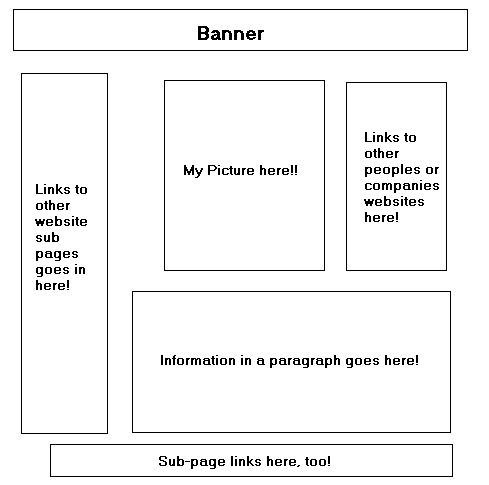 Refer to the sample  